Important Deadlines & Schedule for Heritage Fair:Monday, February 3rd, 2020:Rough outline of Project details including Topics for research, a rough sketch of the display, and a description of the creative component.  *Teacher check in on the progress of the tracking form.Monday, February 10th, 2020:Rough draft of Written Report, and *Teacher check in on the progress of the tracking form.Tuesday, February 24th, 2020:Final draft of Written Report, Bibliography & check on research notes, and organization of the Heritage Fair DuotangFriday, February 27th, 2020:Final good copy of Written Report, Bibliography & Heritage Fair Duotang.  *Teacher Check in on progress of Display and Creative Component.Monday, March 2nd, 2020:Displays & Creative Components due in class, before leaving on the bus for the Planetarium Field Trip with Ms. Chijiwa, Mme. Marcus & Mrs. Langer’s class. (ALL DAY)Tuesday, March 3rd, 2020:  9:00 - 9:45am - Final alterations and changes and prep time for in class Heritage Fair presentations.After recess, the class will be divided into 2 groups.  Group one will set up and practice presenting to their classmates from 11:00 - 11:45am.  Group two will set up after lunch and will present from 1 - 1:45pm.  We will wrap up our day by having a class discussion about what worked, what we learned and what we can improve on.Wednesday, March 4th, 2020:The class will set up their displays in the Library at Recess, and classes will begin to visit beginning at 11:00am until lunchtime, and then again after lunch until 2:40pm. (Parents & Family Members are welcome to attend during any of our scheduled presentation times on Wednesday.)Thursday, March 5th, 2020:The students will be presenting to the Heritage Fair Judges on Friday morning before recess.PIZZA LUNCH!!!Finish presenting to the remaining classes after lunch. 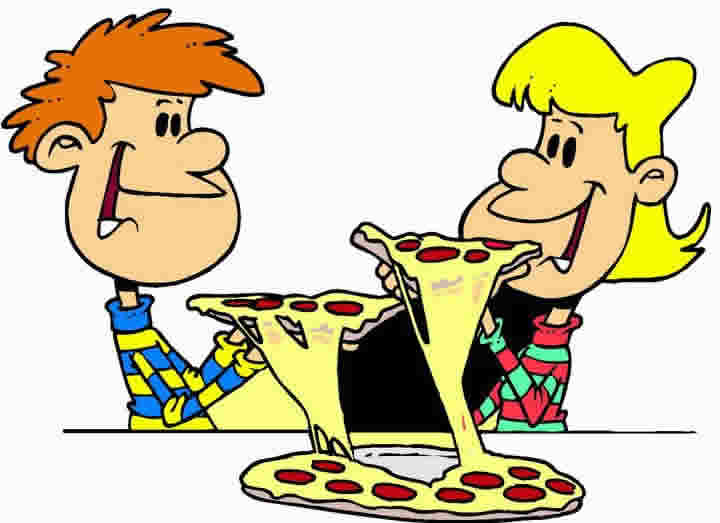 